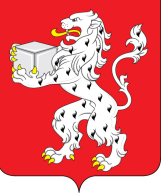          Администрация городского поселения – город ЭртильЭртильского муниципального районаВоронежской областиП О С Т А Н О В Л Е Н И ЕОт  13.11.2019г.№ 744                                                              г. ЭртильО создании рабочей группы по  проведению оценки технического состояния общего имущества в многоквартирных домах на территории городского поселения – город Эртиль В соответствии с Приказом Департамента жилищно-коммунального хозяйства и энергетики Воронежской области от 09.08.2017г. № 179 «Об утверждении  Порядка установления необходимости проведения капитального ремонта общего имущества в многоквартирных домах на территории Воронежской области»,  во исполнении пунктов 2.13 и 2.14 порядка и в целях оказания содействия Комиссии в проведении оценки технического состояния общего имущества в многоквартирных домах администрация городского поселения– город Эртиль  п о с т а н о в л я е т:Создать рабочую группу по проведению оценки технического состояния общего имущества в многоквартирных домах на территории городского поселения – город Эртиль  (далее – рабочая группа) согласно приложению 1.Утвердить порядок работы и состав рабочей группы по проведению оценки технического состояния общего имущества в многоквартирных домах на территории городского поселения – город Эртиль согласно приложению 2.Постановление администрации городского поселения – город Эртиль № 320 от 08.09.2017  г. «О создании  рабочей группы по проведению оценки технического состояния общего имущества в многоквартирных домах на территории городского поселения – город Эртиль» считать утратившим силу.Контроль за исполнением настоящего постановления оставляю за собой.Глава городского поселения- город Эртиль                                                   Прокудин А.В.Приложение №1к постановлению администрации городского поселения – город Эртильот « 13 » 11 2019 г. № 744 Состав рабочей группы по определению оценки технического состояния общего имущества в многоквартирных домах на территории городского поселения – город ЭртильПредседатель рабочей группы:- Золотарев Петр Алексеевич – заместитель главы администрации городского поселения – город Эртиль.Члены комиссии:- Ролдугин Павел Сергеевич –заместитель главы администрации Эртильского  муниципального района по строительству, связи, транспорту и ЖКХ (по  согласованию);- Шаров Сергей Викторович –начальник сектора по строительству, архитектуре   и ЖКХ администрации Эртильского муниципального района (по согласова-  нию);- Сорокин Дмитрий Сергеевич  -главный специалист – главный архитектор  администрации Эртильского муниципального района (по согласованию);- Авдеев Валентин Валентинович – директор БТИ Эртильского  района (по  согласованию);-Платухин Александр Николаевич – старший инспектор (контрактный  управляющий) администрации городского поселения – город Эртиль- Ананьев Николай Иванович– председатель Эртильского районного отделения  ВРОО «Жилищный контроль» (по согласованию);- Мамонова Татьяна Анатольевна  - старший инспектор по жилищным  вопросам администрации городского поселения – город Эртиль;- Представитель собственников помещений (по согласованию).                                                                                                 Приложение №2к постановлению администрации городского поселения – город Эртиль от « 13 »  11     2019г. № 744Порядок работы рабочей группы по определению оценки технического состояния  общего имущества в многоквартирных домах на территории городского поселения – город ЭртильОбщие положенияНастоящий Порядок разработан в соответствии с Жилищным кодексом Российской Федерации; Федеральными законами: № 185-ФЗ от 21.07.2007 года "О Фонде содействия реформированию жилищно-коммунального хозяйства"; №131-ФЗ  от 06.10.2003г.  «Об общих принципах организации местного самоуправления в Российской Федерации»; с постановлением правительства Воронежской области № 183 от 06.03.2014 г. «Об утверждении региональной программы капитального ремонта общего имущества в многоквартирных домах в Воронежской области на 2014 – 2044 годы»; с приказом Департамента жилищно-коммунального хозяйства и энергетики Воронежской области №179 от 09.08.2017г.  «Об утверждении Порядка установления необходимости проведения капитального ремонта   общего имущества в многоквартирных домах на территории Воронежской области» и направлен на формирование методического обеспечения работы рабочей группы по определению оценки технического состояния  общего имущества в многоквартирных домах на территории городского поселения – город Эртиль.При определении  оценки технического состояния общего имущества в многоквартирных домах применять ведомственные строительные нормы ВСН 58-88 (р) «Положение об организации и проведении реконструкции, ремонта и технического обслуживания зданий, объектов коммунального и социально-культурного назначения»  и ВСН 53-86 (р) «Правила оценки физического износа зданий».Решение об оценке технического состояния общего имущества в многоквартирных домах  принимается рабочей группой по определению оценки технического состояния общего имущества  в многоквартирных домах на территории городского поселения – город Эртиль. Содержание и состав процедур (мероприятий) по определению оценки технического состояния общего имущества в многоквар- тирных домах на территории городского поселения – город ЭртильНеобходимость  определения  оценки технического состояния  общего имущества в многоквартирных домах на территории городского поселения –город Эртиль возникает  в целях оказания содействия Комиссии по установлению необходимости проведения капитального ремонта общего имущества в многоквартирных домах на территории Воронежской области, утвержденной приказом Департамента жилищно-коммунального хозяйства и энергетики Воронежской области  от 09.08.2017 г. № 179. При определении  оценки технического состояния общего имущества в многоквартирных домах применять ведомственные строительные нормы ВСН 58-88 (р) «Положение об организации и проведении реконструкции, ремонта и технического обслуживания зданий, объектов коммунального и социально-культурного назначения»  и ВСН 53-86 (р) «Правила оценки физического износа зданий».Техническое состояние общего имущества в многоквартирных домах на территории городского поселения – город Эртиль оценивается на основании акта проверки технического состояния общего имущества в многоквартирном доме, составленного рабочей группой по определению оценки технического состояния  общего имущества в многоквартирных домах на территории городского поселения – город Эртиль.Процедура работы рабочей группы по определению оценки технического состояния общего имущества в многоквартирных домах на территории городского поселения –город Эртиль.Рабочая группа организовывает работу  по определению оценки технического состояния общего имущества в многоквартирных домах  в связи с основаниями, указанными в п. 5.1 настоящего Порядка.Рабочая группа  руководствуется в определении оценки технического состояния общего имущества в многоквартирных домах ведомственными  строительными нормами ВСН 58-88 (р) «Положение об организации и проведении реконструкции, ремонта и технического обслуживания зданий, объектов коммунального и социально-культурного назначения»  и ВСН 53-86 (р) «Правила оценки физического износа зданий».Во время оценки технического состояния общего имущества  в многоквартирных домах  рабочая группа проводит обследование общего имущество многоквартирного дома по согласованию с собственниками помещений.Для определения оценки технического состояния общего имущества в  многоквартирных домах рабочая группа  может запрашивать в источниках, указанных в п. 7.1 настоящего Порядка, информацию, необходимую для принятия взвешенной и аргументированной оценки технического состояния общего имущества в многоквартирных домах .   Рабочая группа оформляет решение по оценке технического состояния   общего имущества в многоквартирных домах протоколом, содержание    которого указано  в приложении к настоящему Порядку и направляет  его    в Комиссию  по установлению необходимости проведения капитального   ремонта общего имущества в многоквартирных домах на территории   Воронежской области, утвержденной приказом Департамента жилищно-   коммунального хозяйства и энергетики Воронежской области  от  09.08.2017 г. № 179 .                                                                             3.6   Для рассмотрения Комиссией вопроса об установлении необходимости       (отсутствия необходимости) проведения капитального ремонта общего       имущества в многоквартирных домах на территории городского поселения      –город Эртиль на основании решения рабочей группы подается заявление      (приложение № 3):      - лица, уполномоченного решением общего собрания собственников       многоквартирного дома;     - лиц, осуществляющих управление многоквартирным домом, или организаций, оказывающих услуги (выполняющих работы) по содержанию и       текущему ремонту общего имущества в многоквартирном доме, иных       органов и (или) организаций;      - органа местного самоуправления.        К заявлению прилагаются следующие документы:      - копия технического паспорта многоквартирного дома;      - копии протоколов общих собраний собственников в многоквартирных        домах, содержащих решение собственников об организации проведения        капитального ремонта общего имущества;       - копии заключений экспертиз состояния общего имущества в много-        квартирных домах (при наличии);      - копии документов, содержащих сведения  о проведении ранее капитальных ремонтов инженерного оборудования и конструктивных элементов общего имущества в многоквартирных домах;      - фотоматериалы, отражающие внешний вид многоквартирных домов с        каждой стороны, конструктивных элементов, инженерных систем,        подлежащих капитальному ремонту.  Перечень оснований для работы рабочей группы по оценке  технического состояния общего имущества в многоквартирных домах на территории городского поселения – город Эртиль.Основаниями для работы рабочей группы по оценке  технического состояния общего имущества в многоквартирных домах на территории городского поселения – город Эртиль являются:Включение многоквартирного дома в региональную программу капитального ремонта, сформированную в соответствии со ст. 168 ЖК РФ;Обращение в адрес администрации городского поселения – город Эртиль  собственников многоквартирного дома; лиц, осуществляющих управление многоквартирным домом, или организаций, оказывающих услуги (выполняющих работы) по содержанию и текущему ремонту общего имущества в многоквартирном доме, иных органов и (или) организаций о рассмотрении вопроса технического состояния общего имущества их многоквартирного дома в целях определения срока капитального ремонта. Иные основания, предусмотренные действующим законодательством.Процедура инициирования рабочей группы рассмотрения вопроса по оценке технического состояния общего имущества в многоквартирных домах. Рабочая группа начинает работу после возникновения одного из оснований, предусмотренных п. 4.1 настоящего Порядка. Процедуры информирования собственников помещений в многоквартирном доме, лиц, осуществляющих управление многоквартирным домом, или организаций, оказывающих услуги (выполняющих работы) по содержанию и текущему ремонту общего имущества в многоквартирном доме, иных органов и (или) организаций о принятой рабочей группой оценки технического состояния  общего имущества в многоквартирных домах.Информирование собственников помещений в многоквартирном доме, лиц, осуществляющих управление многоквартирным домом, или организаций, оказывающих услуги (выполняющих работы) по содержанию и текущему ремонту общего имущества в многоквартирном доме, иных органов и (или) организаций о принятой рабочей группой оценки технического состояния  общего имущества в многоквартирных домах производится в 30-дневный срок со дня принятия оценки технического состояния общего имущества в многоквартирных домах в адрес заинтересованных лиц.Источники получения рабочей группы информации, необходимой для оценки технического состояния общего имущества в многоквартирных домах на территории городского поселения – город Эртиль. Рабочая группа получает информацию, необходимую для оценки технического состояния общего имущества в многоквартирных домах, в целях оказания содействия Комиссии по установлению необходимости проведения капитального ремонта общего имущества в многоквартирных домах на территории Воронежской области, утвержденной приказом Департамента жилищно-коммунального хозяйства и энергетики Воронежской области  от 09.08.2017 г. № 179, из следующих источников:- региональный оператор;- администрация городского поселения – город Эртиль;- собственники помещения в многоквартирных домах- лиц, осуществляющих управление многоквартирным домом;- организаций, оказывающих услуги (выполняющих работы) по содержанию и текущему ремонту общего имущества в многоквартирном доме;- иных органов и (или) организаций.                                                                                                          Приложение № 3      к постановлению администрации городского поселения – город Эртиль от «      »        20        г. №                                                            В комиссию по установлению необходимости                                              проведения капитального ремонта общего имущества                                                                 в многоквартирных домах                                             ______________________________________________                                                                                                             (заявитель)                                                                             _________________________________________________________________________________                                                                                                                                                                                  (адрес, телефон)                                       Заявление        Прошу рассмотреть вопрос о необходимости (отсутствии необходимости):____________________________________________________________________ (перенос срока проведения капитального ремонта,(отдельных услуг и (или) выполнения работ по капитальному ремонту) на более поздний период, чем предусмотрено региональной программой капитального ремонта; перенос срока капитального ремонта (отдельных услуг и (или) работ по капитальному ремонту на более ранний период, чем предусмотрено региональной программой капитального ремонта; сокращение (расширение) перечня планируемых видов услуг и (или) работ по капитальному ремонту; повторного проведения работ по капитальному ремонту в срок, установленный региональной программой капитального ремонта; замены вида работ по капитальному ремонту конструктивного элемента  и (или) инженерной коммуникации, предусмотренным региональной программой капитального ремонта на более поздний срок; оказания какого-либо услуг и (или) выполнения какого-либо вида работ, предусмотренных для этого многоквартир- ного дома региональной программой капитального ремонта)__________________________________________________________________________________________________________ Сведения о многоквартирном доме:Адрес многоквартирного дома:_________________________________________ Год ввода в эксплуатацию: ____________________________________________ Плановый период проведения капитального ремонта в соответствии с региональной программой капитального ремонта:_________________________ Информация об организации, осуществляющей управление соответствующим многоквартирным домом либо оказывающей услуги и (или) выполняющей работы по содержанию и текущему ремонту многоквартирного дома: ________ ____________________________________________________________________ ____________________________________________________________________ ____________________________________________________________________ Приложение:  ________________________________________________________                                                             (документы, прилагаемые к заявлению)                                      ________________________________________________________________________________________                                     _________________________________________________________________________________________ « ____» _____________________ 20_____ г.                            _______________________________________________________                                                                                                                             ( подпись)